Name: _____________________________________   Date: ____________ Period: _________      Score: ______Biology L.16.3 DNA Replication (10 points)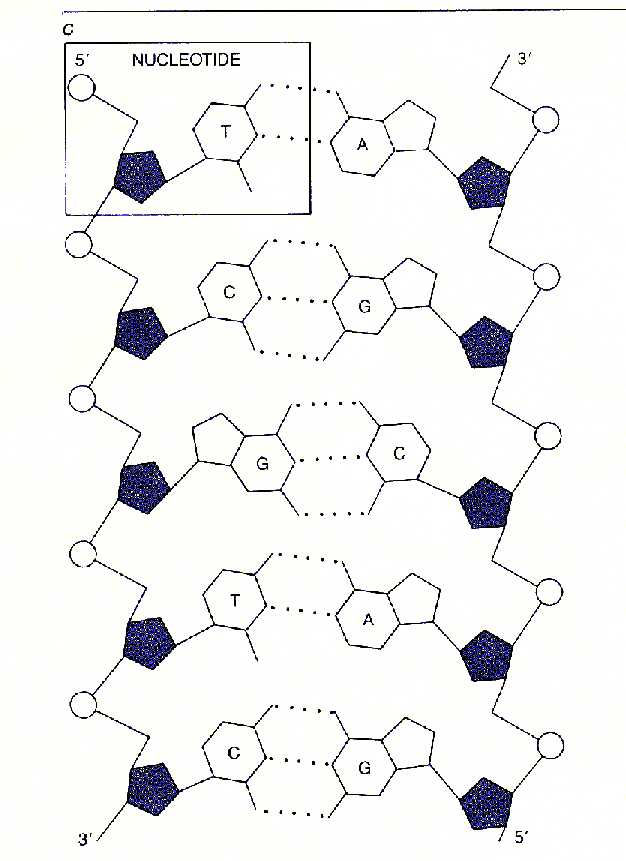 Use the picture to the right to answer questions 1-5: The molecule inside of the box represents one monomer that make up a strand of DNA. This monomer is called a __________________. When you have more than one of these boxes it makes a _____________________ of DNA. Label the diagram:X: _________________________________Y: _________________________________Z: _________________________________We know this a molecule of DNA because it is _____________ stranded. Also, unlike RNA this strand has the base ________________ instead of uracil. Explain the base pairing rule: __________________________________________ __________________________________________ __________________________________________ __________________________________________ ____________________________________________________________________________________ Using the base pairing rule, fill in the appropriate matching bases on the right strand in the empty hexagon shapes. Fill in the missing base pairs in the DNA molecule. 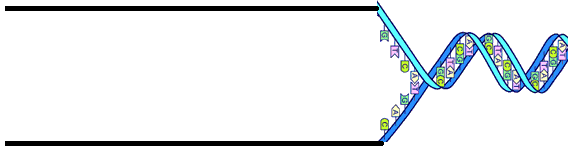 In a portion of a gene, the nitrogenous base sequence is G-G-C-T-A-T. In a DNA molecule, which nitrogenous base sequence would normally be found bonded to this section of the gene?         ___ ___ ___ ___ ___ ___If you wanted to produce a RNA molecule from the original strand G-G-C-T-A-T, which nitrogenous base sequence would result?___ ___ ___ ___ ___ ___The nitrogenous base cytosine makes up 15% of all of the nitrogenous bases in the  of a cell. Since cytosine is base paired with guanine, then guanine should make up _____% of all the nitrogenous bases. When you add cytosine and guanine’s percentage of all the nitrogenous bases in the DNA of a cell, you would get __________%. Assuming all 4 bases add up to 100%, this leaves _________% for adenine and thymine. Therefore, adenine must make up ____% of all the nitrogenous bases and thymine must make up ____% of all the nitrogenous bases. A scientist found that thymine made up 30% of all of the nitrogenous bases in the DNA of a new type of bacteria she discovered. She is trying to predict what the percentage of the remaining bases are and came up with the following table:You were asked to evaluate her data. Is her table correct or incorrect? Explain your answer. ______________________________________________________________________________________________________________________________________________________________________________________________________________________________________________________________________________________________________________________________________________________________________________________________________________________________________________In the boxes below, explain each step of DNA replication and include a small picture illustration of each step.  DNA strand X is a copy made from DNA strand Y.  What of the following statements is true about these molecules?They each have different combinations of guanine, adenine, thymine, and cytosine.Each strand consists of one new strand and one old strand. They were both made by a process called protein synthesis.They are opposite of one another.Using your answer choice, explain why DNA replication is known as a “semi-conservative” process: _______________________________________________________________________________________________________________________________________________________________________________________________________________________________________________________________________________________BasePercent CompositionThymine30%Guanine30%Adenine25%Cytosine25%